<YOUR NAME><YOUR NAME><YOUR NAME>INVOICEINVOICE<YOUR PERMANENT ADDRESS IN UK/US/SP… 123 Street Address, City, State, Zip/Post><YOUR PERMANENT ADDRESS IN UK/US/SP… 123 Street Address, City, State, Zip/Post><YOUR PERMANENT ADDRESS IN UK/US/SP… 123 Street Address, City, State, Zip/Post>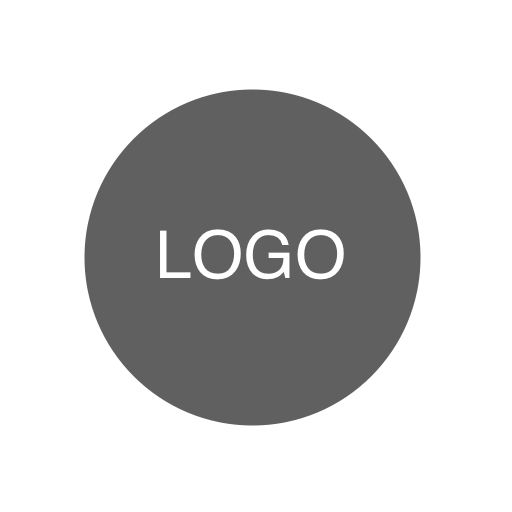 < Email Address>< Email Address>< Email Address><US/UK/SP… Phone Number><US/UK/SP… Phone Number><US/UK/SP… Phone Number>BILL TOInvoice No:#INV00001CASITA DE INGLÉS ONLINEInvoice Date:01/10/21LEMON SUN LLCDue Date:12/10/217901 4TH ST N – STE 300 – ST. PETESTBURG, FL. US 33702central@lacasitadeingles.comDESCRIPTIONDESCRIPTIONQTYUNIT PRICETOTALENGLISH CLASSESENGLISH CLASSES16,25€6,25€0.000.000.000.000.000.000.000.00SUBTOTAL6,25€Tank you for your business!Tank you for your business!DISCOUNT0.00Tank you for your business!Tank you for your business!SUBTOTAL LESS DISCOUNT0.00Tank you for your business!Tank you for your business!TAX RATE0.00%Tank you for your business!Tank you for your business!TOTAL TAX0.00Balance Due6,25€ -Terms & Instructions<Add payment instructions here, e.g: bank, paypal...><Add payment instructions here, e.g: bank, paypal...><Add payment instructions here, e.g: bank, paypal...><Add payment instructions here, e.g: bank, paypal...><Add payment instructions here, e.g: bank, paypal...>